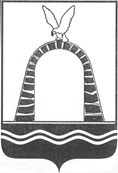 АДМИНИСТРАЦИЯ ГОРОДА БАТАЙСКАПОСТАНОВЛЕНИЕ от 09.02.2022 № 239г. БатайскОб установлении понижающих коэффициентов к нормативам потребления коммунальных услуг по холодному водоснабжению, водоотведению в жилых помещениях В соответствии с постановлением Правительства Ростовской области от 22.03.2013 № 165 «Об ограничении в Ростовской области роста размера платы граждан за коммунальные услуги», Федеральным законом от 06.10.2003 № 131-ФЗ «Об общих принципах организации местного самоуправления в Российской Федерации», руководствуясь Уставом муниципального образования «Город Батайск», в целях ограничения роста размера платы граждан за коммунальные услуги по муниципальному образованию «Город Батайск», Администрация города Батайска постановляет:1. Установить понижающие коэффициенты к нормативам потребления коммунальной услуги по холодному водоснабжению в жилых помещениях согласно приложению № 1.2. Установить понижающие коэффициенты к нормативам потребления коммунальной услуги по водоотведению в жилых помещениях согласно приложению № 2.3. Возмещение предприятиям жилищно-коммунального хозяйства выпадающих доходов от применения понижающих коэффициентов к нормативам потребления коммунальной услуги по холодному водоснабжению и водоотведению в жилых помещениях осуществляется посредством предоставления субсидий за счет средств областного и местного бюджетов в порядке, установленном нормативным правовым актом Администрации города Батайска.4. Управлению жилищно-коммунального хозяйства города Батайска провести информационно-разъяснительную работу с населением и исполнителями коммунальных услуг о принятии настоящего постановления.5. Отделу экономики, инвестиционной политики и стратегического развития Администрации города Батайска в течение пяти рабочих дней с даты принятия настоящего постановления направить копию настоящего постановления в Региональную службу по тарифам Ростовской области, министерство жилищно-коммунального хозяйства Ростовской области. 6. Настоящее постановление вступает в силу со дня его официального опубликования и применяется к правоотношениям, возникшим с 01.01.2022 по 31.12.2022.7. Контроль за исполнением настоящего постановления возложить на заместителя главы Администрации города Батайска по жилищно- коммунальному хозяйству Шевченко А.А. и заместителя главы Администрации города Батайска по экономике Богатищеву Н.С.Глава Администрациигорода Батайска							                Г.В. ПавлятенкоПостановление вноситотдел экономики, инвестиционной политики и стратегического развитияАдминистрации города БатайскаПриложение № 1к постановлениюАдминистрациигорода Батайскаот 09.02.2022 № 239Понижающие коэффициентык нормативам потребления коммунальной услуги по холодному водоснабжению в жилых помещениях         Начальник общего отдела         Администрации города Батайска											        В.С. Мирошникова															В.С. МирошниковаПриложение № 2к постановлениюАдминистрациигорода Батайскаот 09.02.2022 № 239Понижающие коэффициентык нормативам потребления коммунальной услуги по водоотведению в жилых помещениях         Начальник общего отдела         Администрации города Батайска									                           В.С. Мирошникова№п/пСтепень благоустройства жилых помещенийНорматив потребления (куб. м. / чел. в мес.) Понижающий коэффициент к нормативу потребленияНорматив потреб-ления с учётом понижающего ко-эффициента (куб. м. / чел. в мес.)1 полугодие 2022 (01.01.2022 -30.06.2022)1 полугодие 2022 (01.01.2022 -30.06.2022)1 полугодие 2022 (01.01.2022 -30.06.2022)1 полугодие 2022 (01.01.2022 -30.06.2022)1.Многоквартирные и жилые дома с централизованным холодным водоснабжением, водонагревателями, водоотведением, оборудованные унитазами, раковинами, мойками, душами и ваннами сидячими длиной 1200 мм с душемМногоквартирные и жилые дома с централизованным холодным водоснабжением, водонагревателями, водоотведением, оборудованные унитазами, раковинами, мойками, душами и ваннами сидячими длиной 1200 мм с душемМногоквартирные и жилые дома с централизованным холодным водоснабжением, водонагревателями, водоотведением, оборудованные унитазами, раковинами, мойками, душами и ваннами сидячими длиной 1200 мм с душемМногоквартирные и жилые дома с централизованным холодным водоснабжением, водонагревателями, водоотведением, оборудованные унитазами, раковинами, мойками, душами и ваннами сидячими длиной 1200 мм с душем1.1.Для граждан, которым до 1 октября 2020 года при расчёте размера платы за коммунальную услугу по холодному водоснабжению применяли норматив потребления по холодному водоснабжению в размере 6,24 куб. м./чел. в месяц 7,360,890446,55361.2.Для граждан, которым до 1 октября 2020 года при расчёте размера платы за коммунальную услугу по холодному водоснабжению применяли норматив потребления по холодному водоснабжению в размере 6,26 куб. м./чел. в месяц7,560,869686,57482.Многоквартирные и жилые дома с водоразборной колонкойМногоквартирные и жилые дома с водоразборной колонкойМногоквартирные и жилые дома с водоразборной колонкойМногоквартирные и жилые дома с водоразборной колонкой2.1.Для граждан, которым до 1 октября 2020 года при расчёте размера платы за коммунальную услугу по холодному водоснабжению применяли норматив потребления по холодному водоснабжению в размере 1,2 куб. м./чел. в месяц1,640,768601,26052 полугодие 2022 (01.07.2022 -31.12.2022)2 полугодие 2022 (01.07.2022 -31.12.2022)2 полугодие 2022 (01.07.2022 -31.12.2022)2 полугодие 2022 (01.07.2022 -31.12.2022)3.Многоквартирные и жилые дома с централизованным холодным водоснабжением, водонагревателями, водоотведением, оборудованные унитазами, раковинами, мойками, душами и ваннами сидячими длиной 1200 мм с душемМногоквартирные и жилые дома с централизованным холодным водоснабжением, водонагревателями, водоотведением, оборудованные унитазами, раковинами, мойками, душами и ваннами сидячими длиной 1200 мм с душемМногоквартирные и жилые дома с централизованным холодным водоснабжением, водонагревателями, водоотведением, оборудованные унитазами, раковинами, мойками, душами и ваннами сидячими длиной 1200 мм с душемМногоквартирные и жилые дома с централизованным холодным водоснабжением, водонагревателями, водоотведением, оборудованные унитазами, раковинами, мойками, душами и ваннами сидячими длиной 1200 мм с душем3.1Для граждан, которым до 1 октября 2020 года при расчёте размера платы за коммунальную услугу по холодному водоснабжению применяли норматив потребления по холодному водоснабжению в размере 6,24 куб. м./чел. в месяц7,360,90766,67993.2.Для граждан, которым до 1 октября 2020 года при расчёте размера платы за коммунальную услугу по холодному водоснабжению применяли норматив потребления по холодному водоснабжению в размере 6,26 куб. м./чел. в месяц7,560,886446,70154.Многоквартирные и жилые дома с водоразборной колонкойМногоквартирные и жилые дома с водоразборной колонкойМногоквартирные и жилые дома с водоразборной колонкойМногоквартирные и жилые дома с водоразборной колонкой4.1.Для граждан, которым до 1 октября 2020 года при расчёте размера платы за коммунальную услугу по холодному водоснабжению применяли норматив потребления по холодному водоснабжению в размере 1,2 куб. м./чел. в месяц1,640,78341,2848№п/пСтепень благоустройства жилых помещенийНорматив потребления (куб. м. / чел. в мес.) Понижающий коэффициент к нормативу потребленияНорматив потреб-ленияс учётом понижающего ко-эффициента (куб. м. / чел.  в мес.)1 полугодие 2022 (01.01.2022 - 30.06.2022)1 полугодие 2022 (01.01.2022 - 30.06.2022)1 полугодие 2022 (01.01.2022 - 30.06.2022)1 полугодие 2022 (01.01.2022 - 30.06.2022)1.Многоквартирные и жилые дома с централизованным холодным водоснабжением, водонагревателями, водоотведением, оборудованные унитазами, раковинами, мойками, душами и ваннами сидячими длиной 1200 мм с душемМногоквартирные и жилые дома с централизованным холодным водоснабжением, водонагревателями, водоотведением, оборудованные унитазами, раковинами, мойками, душами и ваннами сидячими длиной 1200 мм с душемМногоквартирные и жилые дома с централизованным холодным водоснабжением, водонагревателями, водоотведением, оборудованные унитазами, раковинами, мойками, душами и ваннами сидячими длиной 1200 мм с душемМногоквартирные и жилые дома с централизованным холодным водоснабжением, водонагревателями, водоотведением, оборудованные унитазами, раковинами, мойками, душами и ваннами сидячими длиной 1200 мм с душем1.1.Для граждан, которым до 1 октября 2020 года при расчёте размера платы за коммунальную услугу по холодному водоснабжению применяли норматив потребления по холодному водоснабжению в размере 6,24 куб. м./чел. в месяц 7,360,877746,46011.2.Для граждан, которым до 1 октября 2020 года при расчёте размера платы за коммунальную услугу по холодному водоснабжению применяли норматив потребления по холодному водоснабжению в размере 6,26 куб. м./чел. в месяц7,560,857286,48102 полугодие 2022 (01.07.2022 - 31.12.2022)2 полугодие 2022 (01.07.2022 - 31.12.2022)2 полугодие 2022 (01.07.2022 - 31.12.2022)2 полугодие 2022 (01.07.2022 - 31.12.2022)2.Многоквартирные и жилые дома с централизованным холодным водоснабжением, водонагревателями, водоотведением, оборудованные унитазами, раковинами, мойками, душами и ваннами сидячими длиной 1200 мм с душемМногоквартирные и жилые дома с централизованным холодным водоснабжением, водонагревателями, водоотведением, оборудованные унитазами, раковинами, мойками, душами и ваннами сидячими длиной 1200 мм с душемМногоквартирные и жилые дома с централизованным холодным водоснабжением, водонагревателями, водоотведением, оборудованные унитазами, раковинами, мойками, душами и ваннами сидячими длиной 1200 мм с душемМногоквартирные и жилые дома с централизованным холодным водоснабжением, водонагревателями, водоотведением, оборудованные унитазами, раковинами, мойками, душами и ваннами сидячими длиной 1200 мм с душем2.1.Для граждан, которым до 1 октября 2020 года при расчёте размера платы за коммунальную услугу по холодному водоснабжению применяли норматив потребления по холодному водоснабжению в размере 6,24 куб. м./чел. в месяц 7,360,890256,55222.2.Для граждан, которым до 1 октября 2020 года при расчёте размера платы за коммунальную услугу по холодному водоснабжению применяли норматив потребления по холодному водоснабжению в размере 6,26 куб. м./чел. в месяц7,560,869526,5736